Opgave 9:
Befolkningseksplosionen i ulandene
Nedenfor er vist udviklingen i fødsels – og dødsraten for de tre landegrupper (højindkomst-, mellemindkomst og lavindkomstlandene) i årene 1950-2015 Prøv at beregne – løseligt – hvad befolkningstilvæksten var i hver af de tre landegrupper i hhv. 1950 og 2015. 
Skriv svarene ind under figurerne – med BLYANT! 
Prøv at vurdere hvilke faser i den demografiske transition har de enkelte landegrupper gennemløbet i årene 1950-2015? 
Vær særlig opmærksom på at skalaen på Y-aksen er forskellig på de tre figurer!!  Inddel figurerne i faser  - med BLYANT!
Hvilke af landegrupperne vil du mene HAR gennemført den demografiske transition?
Forklar hvorfor fødselsraten er faldet betydeligt i mellemindkomstlandene? 
Forklar omvendt hvorfor fødselsraten fortsat er meget høj i lavindkomstlandene? 
Vurder hvilke særlige udfordringer dette giver lavindkomstlandene – såvel demografisk som samfundsmæssigt?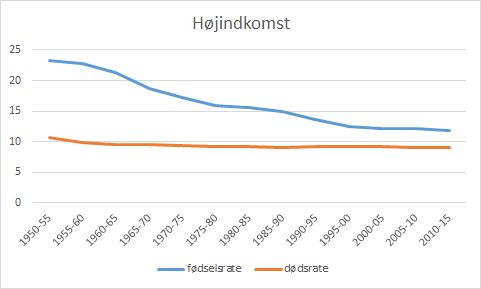 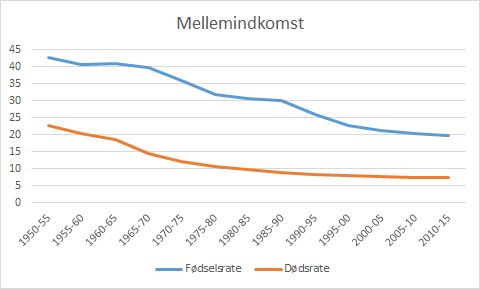 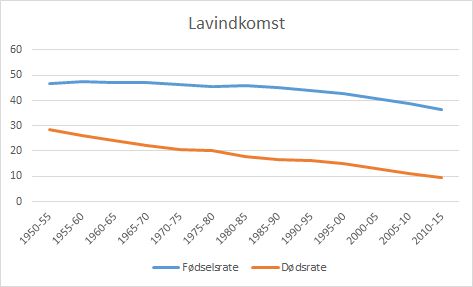 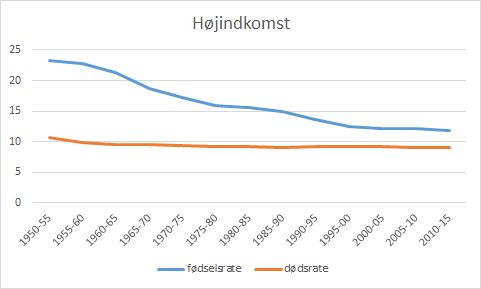 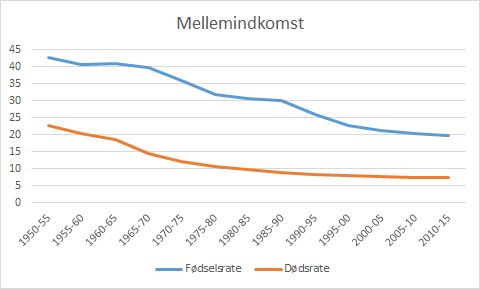 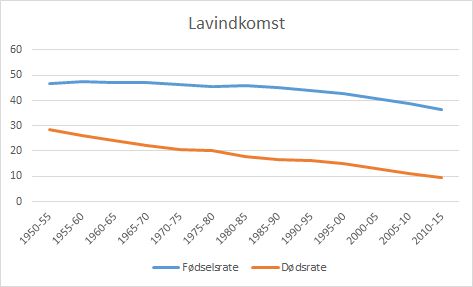 